Jefferson County Emergency Medical Services District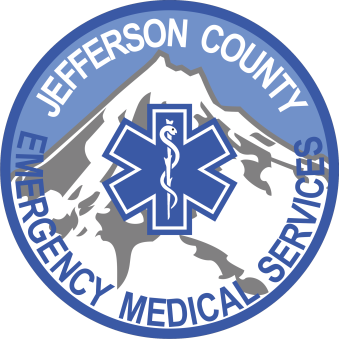 360 SW Culver Hwy, Madras, Oregon 97741Business Phone: (541) 475-7476     Fax: (541) 475-7654“We are the Warmth of Promise” Board Meeting	March 14, 2022	6:00 pmJefferson County EMS District is offering this meeting via ZOOM. Join via ZOOM: https://us02web.zoom.us/j/85416989081?pwd=UEhwalEwbUxHRmNNTko2MWhBUFRpQT09Passcode: 355177Call Board Meeting to OrderPledge of Allegiance Roll CallChanges/Additions to Regular AgendaBoard of Directors Consent AgendaAll matters listed within the Consent Agenda have been distributed to every member of the District Board for reading and study, are considered to be routine, and will be enacted by one motion of the Council with no separate discussions. If separate discussion is desired, that item may be removed from the Consent Agenda and placed on the Regular Agenda by request.A. Approval of February 14, 2022, Board Meeting MinutesB. Approval of payment of the bills for February 2022Public CommentsReportsChief’s ReportCOVID-19:Mask Mandate removed by March 12th, maybe soonerCOVID CountVolunteer ReportBudget ReportPersonnel Report:Old BusinessJCEMSD-JCFD#1 Coalition Working Group:New BusinessGood of the Order JCEMSD-JCFD Awards Banquet: on April 22nd at the Inn of Cross Keys StationMeeting AdjournmentResponse ReportResponse ReportResponse Report20212022Total Responses for February210249     BLS Calls1345     ALS Calls96107     Specialty Care Transports1310     Driver for Air Ambulance11Non-Transport Calls8786     Agency Assist1     Agency Assist for WSF&S8     Cancellations     Blood Draws1     Fire Standbys46     Lift Assists1218     MVC-Non Injury918     Other103     Welfare Checks4439Billable Miles1971.12887.7COVID-19 Inter-Facility Transports819ProMed Membership430440March, 2022Checking446,552.14Equipment Fund823,514.71Investment Pool651,644.96Total Balance1,921,711.81